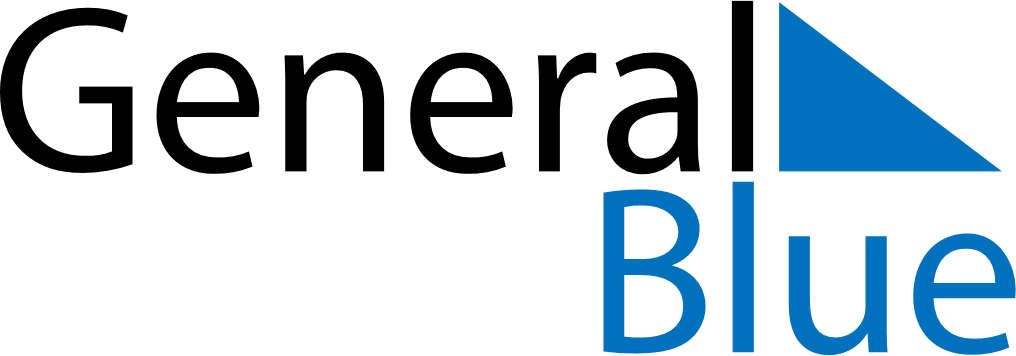 October 2022October 2022October 2022October 2022CroatiaCroatiaCroatiaMondayTuesdayWednesdayThursdayFridaySaturdaySaturdaySunday11234567889Yom Kippur10111213141515161718192021222223242526272829293031